Klauzula informacyjna dla Klientów Starostwa Powiatowego w Jarosławiu  dotycząca realizacji obowiązków wynikających z przepisów prawa.Zgodnie z dyspozycją art. 13 ROZPORZĄDZENIA PARLAMENTU EUROPEJSKIEGO I RADY (UE) 2016/679 z dnia 27 kwietnia 2016 r. w sprawie ochrony osób fizycznych w związku z przetwarzaniem danych osobowych i w sprawie swobodnego przepływu takich danych oraz uchylenia dyrektywy 95/46/WE (ogólne rozporządzenie o ochronie danych) (Dz. U. UE. z 2016 r., L 119, poz. 1) informujemy, że:Administratorem Pani/Pana danych osobowych jest: Starosta Jarosławski z siedzibą  
w Jarosławiu przy ul. Jana Pawła II 17, telefon kontaktowy: 166246213, email: sekretariat@starostwo.jaroslaw.pl W imieniu Administratora sferę przetwarzania danych osobowych nadzoruje Inspektor Ochrony Danych.Kontakt z Inspektorem Ochrony Danych możliwy jest pod adresem siedziby Administratora, jak również pod numerem telefonu 166246227 oraz adresem poczty elektronicznej: iod@powiat.jaroslaw.pl. Pani/Pana dane osobowe będą przetwarzane na podstawie obowiązku wynikającego z art. 63 § 2 w związku z art. 217 § 1 ustawy z dnia 14 czerwca 1960 r. Kodeks postępowania administracyjnego (t.j. Dz.U. z 2017 r. poz. 1257 z późn. zm.) w celu wydania zaświadczenia.Dane osobowe przetwarzane będą w ściśle określonym, minimalnym zakresie niezbędnym do osiągnięcia celu, o którym mowa powyżej. Przetwarzane przez Administratora  Pani/Pana dane osobowe przechowywane będą przez okres niezbędny do realizacji celu dla jakiego zostały zebrane oraz zgodnie z terminami archiwizacji określonymi przez ustawę z dnia 14 lipca 1983 r. o narodowym zasobie archiwalnym i archiwach (tekst jedn.: Dz. U. z 2018 r. poz. 217 z późn. zm.) oraz Rozporządzenie Prezesa Rady Ministrów z dnia 18 stycznia 2011 r. w sprawie instrukcji kancelaryjnej, jednolitych rzeczowych wykazów akt oraz instrukcji w sprawie organizacji i zakresu działania archiwów zakładowych nie dłużej niż 12 lat.Posiada Pani/Pan prawo dostępu do treści swoich danych osobowych, prawo do ich sprostowania.Przysługuje Pani/Panu prawo wniesienia skargi do organu nadzorczego, tj. Prezesa Urzędu Ochrony Danych Osobowych.Odbiorcami Pani/Pana danych osobowych będą wyłącznie podmioty uprawnione do uzyskania danych na podstawie przepisów prawa.Podawanie danych osobowych w zakresie wymaganym obowiązującymi przepisami prawa jest obligatoryjne. Rzeczpospolita PolskaRzeczpospolita PolskaRzeczpospolita PolskaStarostwo PowiatoweStarostwo PowiatoweStarostwo PowiatoweStarostwo PowiatoweStarostwo PowiatoweStarostwo PowiatoweStarostwo PowiatoweStarostwo PowiatoweStarostwo PowiatoweStarostwo PowiatoweStarostwo PowiatoweStarostwo PowiatoweSYMBOL/00/00 / Adnotacje urzęduSYMBOL/00/00 / Adnotacje urzęduSYMBOL/00/00 / Adnotacje urzęduSYMBOL/00/00 / Adnotacje urzęduSYMBOL/00/00 / Adnotacje urzęduSYMBOL/00/00 / Adnotacje urzęduSYMBOL/00/00 / Adnotacje urzęduSYMBOL/00/00 / Adnotacje urzęduSYMBOL/00/00 / Adnotacje urzęduSYMBOL/00/00 / Adnotacje urzęduSYMBOL/00/00 / Adnotacje urzęduSYMBOL/00/00 / Adnotacje urzęduSYMBOL/00/00 / Adnotacje urzęduSYMBOL/00/00 / Adnotacje urzęduSYMBOL/00/00 / Adnotacje urzęduSYMBOL/00/00 / Adnotacje urzęduSYMBOL/00/00 / Adnotacje urzęduSYMBOL/00/00 / Adnotacje urzęduSYMBOL/00/00 / Adnotacje urzęduRzeczpospolita PolskaRzeczpospolita PolskaRzeczpospolita PolskaRzeczpospolita PolskaRzeczpospolita PolskaRzeczpospolita PolskaRzeczpospolita PolskaRzeczpospolita PolskaRzeczpospolita PolskaRzeczpospolita PolskaRzeczpospolita PolskaRzeczpospolita PolskaWniosek o wydanie decyzji zezwalającej na wyłączenie gruntów z produkcji rolniczejWniosek o wydanie decyzji zezwalającej na wyłączenie gruntów z produkcji rolniczejWniosek o wydanie decyzji zezwalającej na wyłączenie gruntów z produkcji rolniczejWniosek o wydanie decyzji zezwalającej na wyłączenie gruntów z produkcji rolniczejWniosek o wydanie decyzji zezwalającej na wyłączenie gruntów z produkcji rolniczejWniosek o wydanie decyzji zezwalającej na wyłączenie gruntów z produkcji rolniczejWniosek o wydanie decyzji zezwalającej na wyłączenie gruntów z produkcji rolniczejWniosek o wydanie decyzji zezwalającej na wyłączenie gruntów z produkcji rolniczejWniosek o wydanie decyzji zezwalającej na wyłączenie gruntów z produkcji rolniczejWniosek o wydanie decyzji zezwalającej na wyłączenie gruntów z produkcji rolniczejWniosek o wydanie decyzji zezwalającej na wyłączenie gruntów z produkcji rolniczejWniosek o wydanie decyzji zezwalającej na wyłączenie gruntów z produkcji rolniczejWniosek o wydanie decyzji zezwalającej na wyłączenie gruntów z produkcji rolniczejWniosek o wydanie decyzji zezwalającej na wyłączenie gruntów z produkcji rolniczejWniosek o wydanie decyzji zezwalającej na wyłączenie gruntów z produkcji rolniczejWniosek o wydanie decyzji zezwalającej na wyłączenie gruntów z produkcji rolniczejWniosek o wydanie decyzji zezwalającej na wyłączenie gruntów z produkcji rolniczejWniosek o wydanie decyzji zezwalającej na wyłączenie gruntów z produkcji rolniczejWniosek o wydanie decyzji zezwalającej na wyłączenie gruntów z produkcji rolniczejWniosek o wydanie decyzji zezwalającej na wyłączenie gruntów z produkcji rolniczejWniosek o wydanie decyzji zezwalającej na wyłączenie gruntów z produkcji rolniczejWniosek o wydanie decyzji zezwalającej na wyłączenie gruntów z produkcji rolniczejWniosek o wydanie decyzji zezwalającej na wyłączenie gruntów z produkcji rolniczejWniosek o wydanie decyzji zezwalającej na wyłączenie gruntów z produkcji rolniczejWniosek o wydanie decyzji zezwalającej na wyłączenie gruntów z produkcji rolniczejWniosek o wydanie decyzji zezwalającej na wyłączenie gruntów z produkcji rolniczejWniosek o wydanie decyzji zezwalającej na wyłączenie gruntów z produkcji rolniczejWniosek o wydanie decyzji zezwalającej na wyłączenie gruntów z produkcji rolniczejWniosek o wydanie decyzji zezwalającej na wyłączenie gruntów z produkcji rolniczejWniosek o wydanie decyzji zezwalającej na wyłączenie gruntów z produkcji rolniczejWniosek o wydanie decyzji zezwalającej na wyłączenie gruntów z produkcji rolniczejWniosek o wydanie decyzji zezwalającej na wyłączenie gruntów z produkcji rolniczejWniosek o wydanie decyzji zezwalającej na wyłączenie gruntów z produkcji rolniczejWniosek o wydanie decyzji zezwalającej na wyłączenie gruntów z produkcji rolniczejWniosek o wydanie decyzji zezwalającej na wyłączenie gruntów z produkcji rolniczejWniosek o wydanie decyzji zezwalającej na wyłączenie gruntów z produkcji rolniczejWniosek o wydanie decyzji zezwalającej na wyłączenie gruntów z produkcji rolniczej1. Instrukcja wypełnienia dokumentu1. Instrukcja wypełnienia dokumentu1. Instrukcja wypełnienia dokumentu1. Instrukcja wypełnienia dokumentu1. Instrukcja wypełnienia dokumentu1. Instrukcja wypełnienia dokumentu1. Instrukcja wypełnienia dokumentu1. Instrukcja wypełnienia dokumentu1. Instrukcja wypełnienia dokumentu1. Instrukcja wypełnienia dokumentu1. Instrukcja wypełnienia dokumentu1. Instrukcja wypełnienia dokumentu1. Instrukcja wypełnienia dokumentu1. Instrukcja wypełnienia dokumentu1. Instrukcja wypełnienia dokumentu1. Instrukcja wypełnienia dokumentu1. Instrukcja wypełnienia dokumentu1. Instrukcja wypełnienia dokumentu1. Instrukcja wypełnienia dokumentu1. Instrukcja wypełnienia dokumentu1. Instrukcja wypełnienia dokumentu1. Instrukcja wypełnienia dokumentu1. Instrukcja wypełnienia dokumentu1. Instrukcja wypełnienia dokumentu1. Instrukcja wypełnienia dokumentu1. Instrukcja wypełnienia dokumentu1. Instrukcja wypełnienia dokumentu1. Instrukcja wypełnienia dokumentu1. Instrukcja wypełnienia dokumentu1. Instrukcja wypełnienia dokumentu1. Instrukcja wypełnienia dokumentu1. Instrukcja wypełnienia dokumentu1. Instrukcja wypełnienia dokumentu1. Instrukcja wypełnienia dokumentu1. Instrukcja wypełnienia dokumentu1. Instrukcja wypełnienia dokumentu1. Instrukcja wypełnienia dokumentu1.1.1.Wniosek złóż w starostwie właściwym dla miejsca położenia nieruchomości (gruntu).Wniosek złóż w starostwie właściwym dla miejsca położenia nieruchomości (gruntu).Wniosek złóż w starostwie właściwym dla miejsca położenia nieruchomości (gruntu).Wniosek złóż w starostwie właściwym dla miejsca położenia nieruchomości (gruntu).Wniosek złóż w starostwie właściwym dla miejsca położenia nieruchomości (gruntu).Wniosek złóż w starostwie właściwym dla miejsca położenia nieruchomości (gruntu).Wniosek złóż w starostwie właściwym dla miejsca położenia nieruchomości (gruntu).Wniosek złóż w starostwie właściwym dla miejsca położenia nieruchomości (gruntu).Wniosek złóż w starostwie właściwym dla miejsca położenia nieruchomości (gruntu).Wniosek złóż w starostwie właściwym dla miejsca położenia nieruchomości (gruntu).Wniosek złóż w starostwie właściwym dla miejsca położenia nieruchomości (gruntu).Wniosek złóż w starostwie właściwym dla miejsca położenia nieruchomości (gruntu).Wniosek złóż w starostwie właściwym dla miejsca położenia nieruchomości (gruntu).Wniosek złóż w starostwie właściwym dla miejsca położenia nieruchomości (gruntu).Wniosek złóż w starostwie właściwym dla miejsca położenia nieruchomości (gruntu).Wniosek złóż w starostwie właściwym dla miejsca położenia nieruchomości (gruntu).Wniosek złóż w starostwie właściwym dla miejsca położenia nieruchomości (gruntu).Wniosek złóż w starostwie właściwym dla miejsca położenia nieruchomości (gruntu).Wniosek złóż w starostwie właściwym dla miejsca położenia nieruchomości (gruntu).Wniosek złóż w starostwie właściwym dla miejsca położenia nieruchomości (gruntu).Wniosek złóż w starostwie właściwym dla miejsca położenia nieruchomości (gruntu).Wniosek złóż w starostwie właściwym dla miejsca położenia nieruchomości (gruntu).Wniosek złóż w starostwie właściwym dla miejsca położenia nieruchomości (gruntu).Wniosek złóż w starostwie właściwym dla miejsca położenia nieruchomości (gruntu).Wniosek złóż w starostwie właściwym dla miejsca położenia nieruchomości (gruntu).Wniosek złóż w starostwie właściwym dla miejsca położenia nieruchomości (gruntu).Wniosek złóż w starostwie właściwym dla miejsca położenia nieruchomości (gruntu).Wniosek złóż w starostwie właściwym dla miejsca położenia nieruchomości (gruntu).Wniosek złóż w starostwie właściwym dla miejsca położenia nieruchomości (gruntu).Wniosek złóż w starostwie właściwym dla miejsca położenia nieruchomości (gruntu).Wniosek złóż w starostwie właściwym dla miejsca położenia nieruchomości (gruntu).Wniosek złóż w starostwie właściwym dla miejsca położenia nieruchomości (gruntu).Wniosek złóż w starostwie właściwym dla miejsca położenia nieruchomości (gruntu).Wniosek złóż w starostwie właściwym dla miejsca położenia nieruchomości (gruntu).2.2.2.WYPEŁNIJ WIELKIMI LITERAMI.WYPEŁNIJ WIELKIMI LITERAMI.WYPEŁNIJ WIELKIMI LITERAMI.WYPEŁNIJ WIELKIMI LITERAMI.WYPEŁNIJ WIELKIMI LITERAMI.WYPEŁNIJ WIELKIMI LITERAMI.WYPEŁNIJ WIELKIMI LITERAMI.WYPEŁNIJ WIELKIMI LITERAMI.WYPEŁNIJ WIELKIMI LITERAMI.WYPEŁNIJ WIELKIMI LITERAMI.WYPEŁNIJ WIELKIMI LITERAMI.WYPEŁNIJ WIELKIMI LITERAMI.WYPEŁNIJ WIELKIMI LITERAMI.WYPEŁNIJ WIELKIMI LITERAMI.WYPEŁNIJ WIELKIMI LITERAMI.WYPEŁNIJ WIELKIMI LITERAMI.WYPEŁNIJ WIELKIMI LITERAMI.WYPEŁNIJ WIELKIMI LITERAMI.WYPEŁNIJ WIELKIMI LITERAMI.WYPEŁNIJ WIELKIMI LITERAMI.WYPEŁNIJ WIELKIMI LITERAMI.WYPEŁNIJ WIELKIMI LITERAMI.WYPEŁNIJ WIELKIMI LITERAMI.WYPEŁNIJ WIELKIMI LITERAMI.WYPEŁNIJ WIELKIMI LITERAMI.WYPEŁNIJ WIELKIMI LITERAMI.WYPEŁNIJ WIELKIMI LITERAMI.WYPEŁNIJ WIELKIMI LITERAMI.WYPEŁNIJ WIELKIMI LITERAMI.WYPEŁNIJ WIELKIMI LITERAMI.WYPEŁNIJ WIELKIMI LITERAMI.WYPEŁNIJ WIELKIMI LITERAMI.WYPEŁNIJ WIELKIMI LITERAMI.WYPEŁNIJ WIELKIMI LITERAMI.3.3.3.Pola wyboru oznaczaj  lub .Pola wyboru oznaczaj  lub .Pola wyboru oznaczaj  lub .Pola wyboru oznaczaj  lub .Pola wyboru oznaczaj  lub .Pola wyboru oznaczaj  lub .Pola wyboru oznaczaj  lub .Pola wyboru oznaczaj  lub .Pola wyboru oznaczaj  lub .Pola wyboru oznaczaj  lub .Pola wyboru oznaczaj  lub .Pola wyboru oznaczaj  lub .Pola wyboru oznaczaj  lub .Pola wyboru oznaczaj  lub .Pola wyboru oznaczaj  lub .Pola wyboru oznaczaj  lub .Pola wyboru oznaczaj  lub .Pola wyboru oznaczaj  lub .Pola wyboru oznaczaj  lub .Pola wyboru oznaczaj  lub .Pola wyboru oznaczaj  lub .Pola wyboru oznaczaj  lub .Pola wyboru oznaczaj  lub .Pola wyboru oznaczaj  lub .Pola wyboru oznaczaj  lub .Pola wyboru oznaczaj  lub .Pola wyboru oznaczaj  lub .Pola wyboru oznaczaj  lub .Pola wyboru oznaczaj  lub .Pola wyboru oznaczaj  lub .Pola wyboru oznaczaj  lub .Pola wyboru oznaczaj  lub .Pola wyboru oznaczaj  lub .Pola wyboru oznaczaj  lub .4.4.4.Wypełniaj kolorem czarnym lub niebieskim.Wypełniaj kolorem czarnym lub niebieskim.Wypełniaj kolorem czarnym lub niebieskim.Wypełniaj kolorem czarnym lub niebieskim.Wypełniaj kolorem czarnym lub niebieskim.Wypełniaj kolorem czarnym lub niebieskim.Wypełniaj kolorem czarnym lub niebieskim.Wypełniaj kolorem czarnym lub niebieskim.Wypełniaj kolorem czarnym lub niebieskim.Wypełniaj kolorem czarnym lub niebieskim.Wypełniaj kolorem czarnym lub niebieskim.Wypełniaj kolorem czarnym lub niebieskim.Wypełniaj kolorem czarnym lub niebieskim.Wypełniaj kolorem czarnym lub niebieskim.Wypełniaj kolorem czarnym lub niebieskim.Wypełniaj kolorem czarnym lub niebieskim.Wypełniaj kolorem czarnym lub niebieskim.Wypełniaj kolorem czarnym lub niebieskim.Wypełniaj kolorem czarnym lub niebieskim.Wypełniaj kolorem czarnym lub niebieskim.Wypełniaj kolorem czarnym lub niebieskim.Wypełniaj kolorem czarnym lub niebieskim.Wypełniaj kolorem czarnym lub niebieskim.Wypełniaj kolorem czarnym lub niebieskim.Wypełniaj kolorem czarnym lub niebieskim.Wypełniaj kolorem czarnym lub niebieskim.Wypełniaj kolorem czarnym lub niebieskim.Wypełniaj kolorem czarnym lub niebieskim.Wypełniaj kolorem czarnym lub niebieskim.Wypełniaj kolorem czarnym lub niebieskim.Wypełniaj kolorem czarnym lub niebieskim.Wypełniaj kolorem czarnym lub niebieskim.Wypełniaj kolorem czarnym lub niebieskim.Wypełniaj kolorem czarnym lub niebieskim.2. Dane wnioskodawcy2. Dane wnioskodawcy2. Dane wnioskodawcy2. Dane wnioskodawcy2. Dane wnioskodawcy2. Dane wnioskodawcy2. Dane wnioskodawcy2. Dane wnioskodawcy2. Dane wnioskodawcy2. Dane wnioskodawcy2. Dane wnioskodawcy2. Dane wnioskodawcy2. Dane wnioskodawcy2. Dane wnioskodawcy2. Dane wnioskodawcy2. Dane wnioskodawcy2. Dane wnioskodawcy2. Dane wnioskodawcy2. Dane wnioskodawcy2. Dane wnioskodawcy2. Dane wnioskodawcy2. Dane wnioskodawcy2. Dane wnioskodawcy2. Dane wnioskodawcy2. Dane wnioskodawcy2. Dane wnioskodawcy2. Dane wnioskodawcy2. Dane wnioskodawcy2. Dane wnioskodawcy2. Dane wnioskodawcy2. Dane wnioskodawcy2. Dane wnioskodawcy2. Dane wnioskodawcy2. Dane wnioskodawcy2. Dane wnioskodawcy2. Dane wnioskodawcy2. Dane wnioskodawcy2.1. Dane identyfikacyjne2.1. Dane identyfikacyjne2.1. Dane identyfikacyjne2.1. Dane identyfikacyjne2.1. Dane identyfikacyjne2.1. Dane identyfikacyjne2.1. Dane identyfikacyjne2.1. Dane identyfikacyjne2.1. Dane identyfikacyjne2.1. Dane identyfikacyjne2.1. Dane identyfikacyjne2.1. Dane identyfikacyjneNazwa firmy/Imię i nazwiskoNazwa firmy/Imię i nazwiskoNazwa firmy/Imię i nazwiskoNumer NIP Numer NIP Numer NIP 2.2. Informacja o wpisie wnioskodawcy do rejestru przedsiębiorców (zaznacz właściwy rejestr)2.2. Informacja o wpisie wnioskodawcy do rejestru przedsiębiorców (zaznacz właściwy rejestr)2.2. Informacja o wpisie wnioskodawcy do rejestru przedsiębiorców (zaznacz właściwy rejestr)2.2. Informacja o wpisie wnioskodawcy do rejestru przedsiębiorców (zaznacz właściwy rejestr)2.2. Informacja o wpisie wnioskodawcy do rejestru przedsiębiorców (zaznacz właściwy rejestr)2.2. Informacja o wpisie wnioskodawcy do rejestru przedsiębiorców (zaznacz właściwy rejestr)2.2. Informacja o wpisie wnioskodawcy do rejestru przedsiębiorców (zaznacz właściwy rejestr)2.2. Informacja o wpisie wnioskodawcy do rejestru przedsiębiorców (zaznacz właściwy rejestr)2.2. Informacja o wpisie wnioskodawcy do rejestru przedsiębiorców (zaznacz właściwy rejestr)2.2. Informacja o wpisie wnioskodawcy do rejestru przedsiębiorców (zaznacz właściwy rejestr)2.2. Informacja o wpisie wnioskodawcy do rejestru przedsiębiorców (zaznacz właściwy rejestr)2.2. Informacja o wpisie wnioskodawcy do rejestru przedsiębiorców (zaznacz właściwy rejestr)2.2. Informacja o wpisie wnioskodawcy do rejestru przedsiębiorców (zaznacz właściwy rejestr)2.2. Informacja o wpisie wnioskodawcy do rejestru przedsiębiorców (zaznacz właściwy rejestr)2.2. Informacja o wpisie wnioskodawcy do rejestru przedsiębiorców (zaznacz właściwy rejestr)2.2. Informacja o wpisie wnioskodawcy do rejestru przedsiębiorców (zaznacz właściwy rejestr)2.2. Informacja o wpisie wnioskodawcy do rejestru przedsiębiorców (zaznacz właściwy rejestr)2.2. Informacja o wpisie wnioskodawcy do rejestru przedsiębiorców (zaznacz właściwy rejestr)2.2. Informacja o wpisie wnioskodawcy do rejestru przedsiębiorców (zaznacz właściwy rejestr)2.2. Informacja o wpisie wnioskodawcy do rejestru przedsiębiorców (zaznacz właściwy rejestr)2.2. Informacja o wpisie wnioskodawcy do rejestru przedsiębiorców (zaznacz właściwy rejestr)2.2. Informacja o wpisie wnioskodawcy do rejestru przedsiębiorców (zaznacz właściwy rejestr)2.2. Informacja o wpisie wnioskodawcy do rejestru przedsiębiorców (zaznacz właściwy rejestr)2.2. Informacja o wpisie wnioskodawcy do rejestru przedsiębiorców (zaznacz właściwy rejestr)2.2. Informacja o wpisie wnioskodawcy do rejestru przedsiębiorców (zaznacz właściwy rejestr)2.2. Informacja o wpisie wnioskodawcy do rejestru przedsiębiorców (zaznacz właściwy rejestr)2.2. Informacja o wpisie wnioskodawcy do rejestru przedsiębiorców (zaznacz właściwy rejestr)2.2. Informacja o wpisie wnioskodawcy do rejestru przedsiębiorców (zaznacz właściwy rejestr)2.2. Informacja o wpisie wnioskodawcy do rejestru przedsiębiorców (zaznacz właściwy rejestr)2.2. Informacja o wpisie wnioskodawcy do rejestru przedsiębiorców (zaznacz właściwy rejestr)2.2. Informacja o wpisie wnioskodawcy do rejestru przedsiębiorców (zaznacz właściwy rejestr)2.2. Informacja o wpisie wnioskodawcy do rejestru przedsiębiorców (zaznacz właściwy rejestr)2.2. Informacja o wpisie wnioskodawcy do rejestru przedsiębiorców (zaznacz właściwy rejestr)2.2. Informacja o wpisie wnioskodawcy do rejestru przedsiębiorców (zaznacz właściwy rejestr)Centralna Ewidencja i Informacja o Działalności GospodarczejCentralna Ewidencja i Informacja o Działalności GospodarczejCentralna Ewidencja i Informacja o Działalności GospodarczejCentralna Ewidencja i Informacja o Działalności GospodarczejCentralna Ewidencja i Informacja o Działalności GospodarczejCentralna Ewidencja i Informacja o Działalności GospodarczejCentralna Ewidencja i Informacja o Działalności GospodarczejCentralna Ewidencja i Informacja o Działalności GospodarczejCentralna Ewidencja i Informacja o Działalności GospodarczejCentralna Ewidencja i Informacja o Działalności GospodarczejCentralna Ewidencja i Informacja o Działalności GospodarczejCentralna Ewidencja i Informacja o Działalności GospodarczejCentralna Ewidencja i Informacja o Działalności GospodarczejKrajowy Rejestr SądowyKrajowy Rejestr SądowyKrajowy Rejestr SądowyKrajowy Rejestr SądowyKrajowy Rejestr SądowyKrajowy Rejestr SądowyKrajowy Rejestr SądowyKrajowy Rejestr SądowyKrajowy Rejestr SądowyInny rejestrInny rejestrInny rejestrInny rejestrInny rejestrNumer w wybranym rejestrzeNumer w wybranym rejestrzeNumer w wybranym rejestrze Gdy wybrałeś CEIDG wpisz NIP. Gdy wybrałeś CEIDG wpisz NIP. Gdy wybrałeś CEIDG wpisz NIP. Gdy wybrałeś CEIDG wpisz NIP. Gdy wybrałeś CEIDG wpisz NIP. Gdy wybrałeś CEIDG wpisz NIP. Gdy wybrałeś CEIDG wpisz NIP. Gdy wybrałeś CEIDG wpisz NIP. Gdy wybrałeś CEIDG wpisz NIP. Gdy wybrałeś CEIDG wpisz NIP. Gdy wybrałeś CEIDG wpisz NIP. Gdy wybrałeś CEIDG wpisz NIP. Gdy wybrałeś CEIDG wpisz NIP. Gdy wybrałeś CEIDG wpisz NIP. Gdy wybrałeś CEIDG wpisz NIP. Gdy wybrałeś CEIDG wpisz NIP. Gdy wybrałeś CEIDG wpisz NIP. Gdy wybrałeś CEIDG wpisz NIP. Gdy wybrałeś CEIDG wpisz NIP. Gdy wybrałeś CEIDG wpisz NIP. Gdy wybrałeś CEIDG wpisz NIP. Gdy wybrałeś CEIDG wpisz NIP. Gdy wybrałeś CEIDG wpisz NIP. Gdy wybrałeś CEIDG wpisz NIP. Gdy wybrałeś CEIDG wpisz NIP. Gdy wybrałeś CEIDG wpisz NIP. Gdy wybrałeś CEIDG wpisz NIP. Gdy wybrałeś CEIDG wpisz NIP. Gdy wybrałeś CEIDG wpisz NIP. Gdy wybrałeś CEIDG wpisz NIP. Gdy wybrałeś CEIDG wpisz NIP. Gdy wybrałeś CEIDG wpisz NIP. Gdy wybrałeś CEIDG wpisz NIP. Gdy wybrałeś CEIDG wpisz NIP.2.3. Adres siedziby lub miejsca zamieszkania wnioskodawcy2.3. Adres siedziby lub miejsca zamieszkania wnioskodawcy2.3. Adres siedziby lub miejsca zamieszkania wnioskodawcy2.3. Adres siedziby lub miejsca zamieszkania wnioskodawcy2.3. Adres siedziby lub miejsca zamieszkania wnioskodawcy2.3. Adres siedziby lub miejsca zamieszkania wnioskodawcy2.3. Adres siedziby lub miejsca zamieszkania wnioskodawcy2.3. Adres siedziby lub miejsca zamieszkania wnioskodawcy2.3. Adres siedziby lub miejsca zamieszkania wnioskodawcy2.3. Adres siedziby lub miejsca zamieszkania wnioskodawcy2.3. Adres siedziby lub miejsca zamieszkania wnioskodawcy2.3. Adres siedziby lub miejsca zamieszkania wnioskodawcy2.3. Adres siedziby lub miejsca zamieszkania wnioskodawcy2.3. Adres siedziby lub miejsca zamieszkania wnioskodawcy2.3. Adres siedziby lub miejsca zamieszkania wnioskodawcy2.3. Adres siedziby lub miejsca zamieszkania wnioskodawcy2.3. Adres siedziby lub miejsca zamieszkania wnioskodawcy2.3. Adres siedziby lub miejsca zamieszkania wnioskodawcy2.3. Adres siedziby lub miejsca zamieszkania wnioskodawcy2.3. Adres siedziby lub miejsca zamieszkania wnioskodawcy2.3. Adres siedziby lub miejsca zamieszkania wnioskodawcy2.3. Adres siedziby lub miejsca zamieszkania wnioskodawcy2.3. Adres siedziby lub miejsca zamieszkania wnioskodawcy2.3. Adres siedziby lub miejsca zamieszkania wnioskodawcy2.3. Adres siedziby lub miejsca zamieszkania wnioskodawcy2.3. Adres siedziby lub miejsca zamieszkania wnioskodawcy2.3. Adres siedziby lub miejsca zamieszkania wnioskodawcy2.3. Adres siedziby lub miejsca zamieszkania wnioskodawcy2.3. Adres siedziby lub miejsca zamieszkania wnioskodawcy2.3. Adres siedziby lub miejsca zamieszkania wnioskodawcy2.3. Adres siedziby lub miejsca zamieszkania wnioskodawcy2.3. Adres siedziby lub miejsca zamieszkania wnioskodawcy2.3. Adres siedziby lub miejsca zamieszkania wnioskodawcy2.3. Adres siedziby lub miejsca zamieszkania wnioskodawcyMiejscowośćMiejscowośćMiejscowośćUlicaUlicaUlicaNr domuNr domuNr domuNr lokaluNr lokaluNr lokaluKod pocztowyKod pocztowyKod pocztowyKod pocztowyKod pocztowyKod pocztowyKod pocztowyKod pocztowyKod pocztowyKod pocztowy---2.4. Dane kontaktowe wnioskodawcy (dane kontaktowe nie są obowiązkowe, ale ułatwią kontakt w sprawie wniosku)2.4. Dane kontaktowe wnioskodawcy (dane kontaktowe nie są obowiązkowe, ale ułatwią kontakt w sprawie wniosku)2.4. Dane kontaktowe wnioskodawcy (dane kontaktowe nie są obowiązkowe, ale ułatwią kontakt w sprawie wniosku)2.4. Dane kontaktowe wnioskodawcy (dane kontaktowe nie są obowiązkowe, ale ułatwią kontakt w sprawie wniosku)2.4. Dane kontaktowe wnioskodawcy (dane kontaktowe nie są obowiązkowe, ale ułatwią kontakt w sprawie wniosku)2.4. Dane kontaktowe wnioskodawcy (dane kontaktowe nie są obowiązkowe, ale ułatwią kontakt w sprawie wniosku)2.4. Dane kontaktowe wnioskodawcy (dane kontaktowe nie są obowiązkowe, ale ułatwią kontakt w sprawie wniosku)2.4. Dane kontaktowe wnioskodawcy (dane kontaktowe nie są obowiązkowe, ale ułatwią kontakt w sprawie wniosku)2.4. Dane kontaktowe wnioskodawcy (dane kontaktowe nie są obowiązkowe, ale ułatwią kontakt w sprawie wniosku)2.4. Dane kontaktowe wnioskodawcy (dane kontaktowe nie są obowiązkowe, ale ułatwią kontakt w sprawie wniosku)2.4. Dane kontaktowe wnioskodawcy (dane kontaktowe nie są obowiązkowe, ale ułatwią kontakt w sprawie wniosku)2.4. Dane kontaktowe wnioskodawcy (dane kontaktowe nie są obowiązkowe, ale ułatwią kontakt w sprawie wniosku)2.4. Dane kontaktowe wnioskodawcy (dane kontaktowe nie są obowiązkowe, ale ułatwią kontakt w sprawie wniosku)2.4. Dane kontaktowe wnioskodawcy (dane kontaktowe nie są obowiązkowe, ale ułatwią kontakt w sprawie wniosku)2.4. Dane kontaktowe wnioskodawcy (dane kontaktowe nie są obowiązkowe, ale ułatwią kontakt w sprawie wniosku)2.4. Dane kontaktowe wnioskodawcy (dane kontaktowe nie są obowiązkowe, ale ułatwią kontakt w sprawie wniosku)2.4. Dane kontaktowe wnioskodawcy (dane kontaktowe nie są obowiązkowe, ale ułatwią kontakt w sprawie wniosku)2.4. Dane kontaktowe wnioskodawcy (dane kontaktowe nie są obowiązkowe, ale ułatwią kontakt w sprawie wniosku)2.4. Dane kontaktowe wnioskodawcy (dane kontaktowe nie są obowiązkowe, ale ułatwią kontakt w sprawie wniosku)2.4. Dane kontaktowe wnioskodawcy (dane kontaktowe nie są obowiązkowe, ale ułatwią kontakt w sprawie wniosku)2.4. Dane kontaktowe wnioskodawcy (dane kontaktowe nie są obowiązkowe, ale ułatwią kontakt w sprawie wniosku)2.4. Dane kontaktowe wnioskodawcy (dane kontaktowe nie są obowiązkowe, ale ułatwią kontakt w sprawie wniosku)2.4. Dane kontaktowe wnioskodawcy (dane kontaktowe nie są obowiązkowe, ale ułatwią kontakt w sprawie wniosku)2.4. Dane kontaktowe wnioskodawcy (dane kontaktowe nie są obowiązkowe, ale ułatwią kontakt w sprawie wniosku)2.4. Dane kontaktowe wnioskodawcy (dane kontaktowe nie są obowiązkowe, ale ułatwią kontakt w sprawie wniosku)2.4. Dane kontaktowe wnioskodawcy (dane kontaktowe nie są obowiązkowe, ale ułatwią kontakt w sprawie wniosku)2.4. Dane kontaktowe wnioskodawcy (dane kontaktowe nie są obowiązkowe, ale ułatwią kontakt w sprawie wniosku)2.4. Dane kontaktowe wnioskodawcy (dane kontaktowe nie są obowiązkowe, ale ułatwią kontakt w sprawie wniosku)2.4. Dane kontaktowe wnioskodawcy (dane kontaktowe nie są obowiązkowe, ale ułatwią kontakt w sprawie wniosku)2.4. Dane kontaktowe wnioskodawcy (dane kontaktowe nie są obowiązkowe, ale ułatwią kontakt w sprawie wniosku)2.4. Dane kontaktowe wnioskodawcy (dane kontaktowe nie są obowiązkowe, ale ułatwią kontakt w sprawie wniosku)2.4. Dane kontaktowe wnioskodawcy (dane kontaktowe nie są obowiązkowe, ale ułatwią kontakt w sprawie wniosku)2.4. Dane kontaktowe wnioskodawcy (dane kontaktowe nie są obowiązkowe, ale ułatwią kontakt w sprawie wniosku)2.4. Dane kontaktowe wnioskodawcy (dane kontaktowe nie są obowiązkowe, ale ułatwią kontakt w sprawie wniosku)Numer telefonu Numer telefonu Numer telefonu Adres poczty elektronicznejAdres poczty elektronicznejAdres poczty elektronicznej2.5. Dane pełnomocnika (podaj jeśli w sprawie ustanowiłeś pełnomocnika)2.5. Dane pełnomocnika (podaj jeśli w sprawie ustanowiłeś pełnomocnika)2.5. Dane pełnomocnika (podaj jeśli w sprawie ustanowiłeś pełnomocnika)2.5. Dane pełnomocnika (podaj jeśli w sprawie ustanowiłeś pełnomocnika)2.5. Dane pełnomocnika (podaj jeśli w sprawie ustanowiłeś pełnomocnika)2.5. Dane pełnomocnika (podaj jeśli w sprawie ustanowiłeś pełnomocnika)2.5. Dane pełnomocnika (podaj jeśli w sprawie ustanowiłeś pełnomocnika)2.5. Dane pełnomocnika (podaj jeśli w sprawie ustanowiłeś pełnomocnika)2.5. Dane pełnomocnika (podaj jeśli w sprawie ustanowiłeś pełnomocnika)2.5. Dane pełnomocnika (podaj jeśli w sprawie ustanowiłeś pełnomocnika)2.5. Dane pełnomocnika (podaj jeśli w sprawie ustanowiłeś pełnomocnika)2.5. Dane pełnomocnika (podaj jeśli w sprawie ustanowiłeś pełnomocnika)2.5. Dane pełnomocnika (podaj jeśli w sprawie ustanowiłeś pełnomocnika)2.5. Dane pełnomocnika (podaj jeśli w sprawie ustanowiłeś pełnomocnika)2.5. Dane pełnomocnika (podaj jeśli w sprawie ustanowiłeś pełnomocnika)2.5. Dane pełnomocnika (podaj jeśli w sprawie ustanowiłeś pełnomocnika)2.5. Dane pełnomocnika (podaj jeśli w sprawie ustanowiłeś pełnomocnika)2.5. Dane pełnomocnika (podaj jeśli w sprawie ustanowiłeś pełnomocnika)2.5. Dane pełnomocnika (podaj jeśli w sprawie ustanowiłeś pełnomocnika)2.5. Dane pełnomocnika (podaj jeśli w sprawie ustanowiłeś pełnomocnika)2.5. Dane pełnomocnika (podaj jeśli w sprawie ustanowiłeś pełnomocnika)2.5. Dane pełnomocnika (podaj jeśli w sprawie ustanowiłeś pełnomocnika)2.5. Dane pełnomocnika (podaj jeśli w sprawie ustanowiłeś pełnomocnika)2.5. Dane pełnomocnika (podaj jeśli w sprawie ustanowiłeś pełnomocnika)2.5. Dane pełnomocnika (podaj jeśli w sprawie ustanowiłeś pełnomocnika)2.5. Dane pełnomocnika (podaj jeśli w sprawie ustanowiłeś pełnomocnika)2.5. Dane pełnomocnika (podaj jeśli w sprawie ustanowiłeś pełnomocnika)2.5. Dane pełnomocnika (podaj jeśli w sprawie ustanowiłeś pełnomocnika)2.5. Dane pełnomocnika (podaj jeśli w sprawie ustanowiłeś pełnomocnika)2.5. Dane pełnomocnika (podaj jeśli w sprawie ustanowiłeś pełnomocnika)2.5. Dane pełnomocnika (podaj jeśli w sprawie ustanowiłeś pełnomocnika)2.5. Dane pełnomocnika (podaj jeśli w sprawie ustanowiłeś pełnomocnika)2.5. Dane pełnomocnika (podaj jeśli w sprawie ustanowiłeś pełnomocnika)2.5. Dane pełnomocnika (podaj jeśli w sprawie ustanowiłeś pełnomocnika)Imię i nazwiskoImię i nazwiskoImię i nazwisko2.6. Adres korespondencyjny wnioskodawcy (jeśli w sprawie ustanowiłeś pełnomocnika to podaj jego adres)2.6. Adres korespondencyjny wnioskodawcy (jeśli w sprawie ustanowiłeś pełnomocnika to podaj jego adres)2.6. Adres korespondencyjny wnioskodawcy (jeśli w sprawie ustanowiłeś pełnomocnika to podaj jego adres)2.6. Adres korespondencyjny wnioskodawcy (jeśli w sprawie ustanowiłeś pełnomocnika to podaj jego adres)2.6. Adres korespondencyjny wnioskodawcy (jeśli w sprawie ustanowiłeś pełnomocnika to podaj jego adres)2.6. Adres korespondencyjny wnioskodawcy (jeśli w sprawie ustanowiłeś pełnomocnika to podaj jego adres)2.6. Adres korespondencyjny wnioskodawcy (jeśli w sprawie ustanowiłeś pełnomocnika to podaj jego adres)2.6. Adres korespondencyjny wnioskodawcy (jeśli w sprawie ustanowiłeś pełnomocnika to podaj jego adres)2.6. Adres korespondencyjny wnioskodawcy (jeśli w sprawie ustanowiłeś pełnomocnika to podaj jego adres)2.6. Adres korespondencyjny wnioskodawcy (jeśli w sprawie ustanowiłeś pełnomocnika to podaj jego adres)2.6. Adres korespondencyjny wnioskodawcy (jeśli w sprawie ustanowiłeś pełnomocnika to podaj jego adres)2.6. Adres korespondencyjny wnioskodawcy (jeśli w sprawie ustanowiłeś pełnomocnika to podaj jego adres)2.6. Adres korespondencyjny wnioskodawcy (jeśli w sprawie ustanowiłeś pełnomocnika to podaj jego adres)2.6. Adres korespondencyjny wnioskodawcy (jeśli w sprawie ustanowiłeś pełnomocnika to podaj jego adres)2.6. Adres korespondencyjny wnioskodawcy (jeśli w sprawie ustanowiłeś pełnomocnika to podaj jego adres)2.6. Adres korespondencyjny wnioskodawcy (jeśli w sprawie ustanowiłeś pełnomocnika to podaj jego adres)2.6. Adres korespondencyjny wnioskodawcy (jeśli w sprawie ustanowiłeś pełnomocnika to podaj jego adres)2.6. Adres korespondencyjny wnioskodawcy (jeśli w sprawie ustanowiłeś pełnomocnika to podaj jego adres)2.6. Adres korespondencyjny wnioskodawcy (jeśli w sprawie ustanowiłeś pełnomocnika to podaj jego adres)2.6. Adres korespondencyjny wnioskodawcy (jeśli w sprawie ustanowiłeś pełnomocnika to podaj jego adres)2.6. Adres korespondencyjny wnioskodawcy (jeśli w sprawie ustanowiłeś pełnomocnika to podaj jego adres)2.6. Adres korespondencyjny wnioskodawcy (jeśli w sprawie ustanowiłeś pełnomocnika to podaj jego adres)2.6. Adres korespondencyjny wnioskodawcy (jeśli w sprawie ustanowiłeś pełnomocnika to podaj jego adres)2.6. Adres korespondencyjny wnioskodawcy (jeśli w sprawie ustanowiłeś pełnomocnika to podaj jego adres)2.6. Adres korespondencyjny wnioskodawcy (jeśli w sprawie ustanowiłeś pełnomocnika to podaj jego adres)2.6. Adres korespondencyjny wnioskodawcy (jeśli w sprawie ustanowiłeś pełnomocnika to podaj jego adres)2.6. Adres korespondencyjny wnioskodawcy (jeśli w sprawie ustanowiłeś pełnomocnika to podaj jego adres)2.6. Adres korespondencyjny wnioskodawcy (jeśli w sprawie ustanowiłeś pełnomocnika to podaj jego adres)2.6. Adres korespondencyjny wnioskodawcy (jeśli w sprawie ustanowiłeś pełnomocnika to podaj jego adres)2.6. Adres korespondencyjny wnioskodawcy (jeśli w sprawie ustanowiłeś pełnomocnika to podaj jego adres)2.6. Adres korespondencyjny wnioskodawcy (jeśli w sprawie ustanowiłeś pełnomocnika to podaj jego adres)2.6. Adres korespondencyjny wnioskodawcy (jeśli w sprawie ustanowiłeś pełnomocnika to podaj jego adres)2.6. Adres korespondencyjny wnioskodawcy (jeśli w sprawie ustanowiłeś pełnomocnika to podaj jego adres)2.6. Adres korespondencyjny wnioskodawcy (jeśli w sprawie ustanowiłeś pełnomocnika to podaj jego adres)MiejscowośćMiejscowośćMiejscowośćUlicaUlicaUlica		Nr domu		Nr domu		Nr domuNr lokaluNr lokaluNr lokaluKod pocztowyKod pocztowyKod pocztowyKod pocztowyKod pocztowyKod pocztowyKod pocztowyKod pocztowyKod pocztowyKod pocztowy---3. Treść wniosku3. Treść wniosku3. Treść wniosku3. Treść wniosku3. Treść wniosku3. Treść wniosku3. Treść wniosku3. Treść wniosku3. Treść wniosku3. Treść wniosku3. Treść wniosku3. Treść wniosku3. Treść wniosku3. Treść wniosku3. Treść wniosku3. Treść wniosku3. Treść wniosku3. Treść wniosku3. Treść wniosku3. Treść wniosku3. Treść wniosku3. Treść wniosku3. Treść wniosku3. Treść wniosku3. Treść wniosku3. Treść wniosku3. Treść wniosku3. Treść wniosku3. Treść wniosku3. Treść wniosku3. Treść wniosku3. Treść wniosku3. Treść wniosku3. Treść wniosku3. Treść wniosku3. Treść wniosku3. Treść wniosku3.1. Opis rodzaju inwestycji3.1. Opis rodzaju inwestycji3.1. Opis rodzaju inwestycji3.1. Opis rodzaju inwestycji3.1. Opis rodzaju inwestycji3.1. Opis rodzaju inwestycji3.1. Opis rodzaju inwestycji3.1. Opis rodzaju inwestycji3.1. Opis rodzaju inwestycji3.1. Opis rodzaju inwestycji3.1. Opis rodzaju inwestycji3.1. Opis rodzaju inwestycji3.1. Opis rodzaju inwestycji3.1. Opis rodzaju inwestycji3.1. Opis rodzaju inwestycji3.1. Opis rodzaju inwestycji3.1. Opis rodzaju inwestycji3.1. Opis rodzaju inwestycji3.1. Opis rodzaju inwestycji3.1. Opis rodzaju inwestycji3.1. Opis rodzaju inwestycji3.1. Opis rodzaju inwestycji3.1. Opis rodzaju inwestycji3.1. Opis rodzaju inwestycji3.1. Opis rodzaju inwestycji3.1. Opis rodzaju inwestycji3.1. Opis rodzaju inwestycji3.1. Opis rodzaju inwestycji3.1. Opis rodzaju inwestycji3.1. Opis rodzaju inwestycji3.1. Opis rodzaju inwestycji3.1. Opis rodzaju inwestycji3.1. Opis rodzaju inwestycji3.1. Opis rodzaju inwestycji3.2. Adres nieruchomości3.2. Adres nieruchomości3.2. Adres nieruchomości3.2. Adres nieruchomości3.2. Adres nieruchomości3.2. Adres nieruchomości3.2. Adres nieruchomości3.2. Adres nieruchomości3.2. Adres nieruchomości3.2. Adres nieruchomości3.2. Adres nieruchomości3.2. Adres nieruchomości3.2. Adres nieruchomości3.2. Adres nieruchomości3.2. Adres nieruchomości3.2. Adres nieruchomości3.2. Adres nieruchomości3.2. Adres nieruchomości3.2. Adres nieruchomości3.2. Adres nieruchomości3.2. Adres nieruchomości3.2. Adres nieruchomości3.2. Adres nieruchomości3.2. Adres nieruchomości3.2. Adres nieruchomości3.2. Adres nieruchomości3.2. Adres nieruchomości3.2. Adres nieruchomości3.2. Adres nieruchomości3.2. Adres nieruchomości3.2. Adres nieruchomości3.2. Adres nieruchomości3.2. Adres nieruchomości3.2. Adres nieruchomościGminaGminaGminaMiejscowośćMiejscowośćMiejscowośćUlicaUlicaUlicaNr ewidencyjny działkiNr ewidencyjny działkiNr ewidencyjny działkiPowierzchniaPowierzchniaPowierzchniaPowierzchniaPowierzchniaPowierzchniaPowierzchniaPowierzchniaKlasa gruntuKlasa gruntuKlasa gruntuKlasa gruntuKlasa gruntuKlasa gruntuKlasa gruntu Nr działki, arkusza mapy, obrębu. Nr działki, arkusza mapy, obrębu. Nr działki, arkusza mapy, obrębu. Nr działki, arkusza mapy, obrębu. Nr działki, arkusza mapy, obrębu. Nr działki, arkusza mapy, obrębu. Nr działki, arkusza mapy, obrębu. Nr działki, arkusza mapy, obrębu. Nr działki, arkusza mapy, obrębu. Nr działki, arkusza mapy, obrębu. Nr działki, arkusza mapy, obrębu. Nr działki, arkusza mapy, obrębu. Nr działki, arkusza mapy, obrębu. Nr działki, arkusza mapy, obrębu. Nr działki, arkusza mapy, obrębu. Nr działki, arkusza mapy, obrębu. Nr działki, arkusza mapy, obrębu. Nr działki, arkusza mapy, obrębu. Nr działki, arkusza mapy, obrębu. Nr działki, arkusza mapy, obrębu. Nr działki, arkusza mapy, obrębu. Nr działki, arkusza mapy, obrębu. Nr działki, arkusza mapy, obrębu. Nr działki, arkusza mapy, obrębu. Nr działki, arkusza mapy, obrębu. Nr działki, arkusza mapy, obrębu. Nr działki, arkusza mapy, obrębu. Nr działki, arkusza mapy, obrębu. Nr działki, arkusza mapy, obrębu. Nr działki, arkusza mapy, obrębu. Nr działki, arkusza mapy, obrębu. Nr działki, arkusza mapy, obrębu. Nr działki, arkusza mapy, obrębu. Nr działki, arkusza mapy, obrębu.4. Podstawa prawna4. Podstawa prawna4. Podstawa prawna4. Podstawa prawna4. Podstawa prawna4. Podstawa prawna4. Podstawa prawna4. Podstawa prawna4. Podstawa prawna4. Podstawa prawna4. Podstawa prawna4. Podstawa prawna4. Podstawa prawna4. Podstawa prawna4. Podstawa prawna4. Podstawa prawna4. Podstawa prawna4. Podstawa prawna4. Podstawa prawna4. Podstawa prawna4. Podstawa prawna4. Podstawa prawna4. Podstawa prawna4. Podstawa prawna4. Podstawa prawna4. Podstawa prawna4. Podstawa prawna4. Podstawa prawna4. Podstawa prawna4. Podstawa prawna4. Podstawa prawna4. Podstawa prawna4. Podstawa prawna4. Podstawa prawna4. Podstawa prawna4. Podstawa prawna4. Podstawa prawnaArt. 11 ust. 1 ustawy z dnia 3 lutego 1995 roku o ochronie gruntów rolnych i leśnychArt. 11 ust. 1 ustawy z dnia 3 lutego 1995 roku o ochronie gruntów rolnych i leśnychArt. 11 ust. 1 ustawy z dnia 3 lutego 1995 roku o ochronie gruntów rolnych i leśnychArt. 11 ust. 1 ustawy z dnia 3 lutego 1995 roku o ochronie gruntów rolnych i leśnychArt. 11 ust. 1 ustawy z dnia 3 lutego 1995 roku o ochronie gruntów rolnych i leśnychArt. 11 ust. 1 ustawy z dnia 3 lutego 1995 roku o ochronie gruntów rolnych i leśnychArt. 11 ust. 1 ustawy z dnia 3 lutego 1995 roku o ochronie gruntów rolnych i leśnychArt. 11 ust. 1 ustawy z dnia 3 lutego 1995 roku o ochronie gruntów rolnych i leśnychArt. 11 ust. 1 ustawy z dnia 3 lutego 1995 roku o ochronie gruntów rolnych i leśnychArt. 11 ust. 1 ustawy z dnia 3 lutego 1995 roku o ochronie gruntów rolnych i leśnychArt. 11 ust. 1 ustawy z dnia 3 lutego 1995 roku o ochronie gruntów rolnych i leśnychArt. 11 ust. 1 ustawy z dnia 3 lutego 1995 roku o ochronie gruntów rolnych i leśnychArt. 11 ust. 1 ustawy z dnia 3 lutego 1995 roku o ochronie gruntów rolnych i leśnychArt. 11 ust. 1 ustawy z dnia 3 lutego 1995 roku o ochronie gruntów rolnych i leśnychArt. 11 ust. 1 ustawy z dnia 3 lutego 1995 roku o ochronie gruntów rolnych i leśnychArt. 11 ust. 1 ustawy z dnia 3 lutego 1995 roku o ochronie gruntów rolnych i leśnychArt. 11 ust. 1 ustawy z dnia 3 lutego 1995 roku o ochronie gruntów rolnych i leśnychArt. 11 ust. 1 ustawy z dnia 3 lutego 1995 roku o ochronie gruntów rolnych i leśnychArt. 11 ust. 1 ustawy z dnia 3 lutego 1995 roku o ochronie gruntów rolnych i leśnychArt. 11 ust. 1 ustawy z dnia 3 lutego 1995 roku o ochronie gruntów rolnych i leśnychArt. 11 ust. 1 ustawy z dnia 3 lutego 1995 roku o ochronie gruntów rolnych i leśnychArt. 11 ust. 1 ustawy z dnia 3 lutego 1995 roku o ochronie gruntów rolnych i leśnychArt. 11 ust. 1 ustawy z dnia 3 lutego 1995 roku o ochronie gruntów rolnych i leśnychArt. 11 ust. 1 ustawy z dnia 3 lutego 1995 roku o ochronie gruntów rolnych i leśnychArt. 11 ust. 1 ustawy z dnia 3 lutego 1995 roku o ochronie gruntów rolnych i leśnychArt. 11 ust. 1 ustawy z dnia 3 lutego 1995 roku o ochronie gruntów rolnych i leśnychArt. 11 ust. 1 ustawy z dnia 3 lutego 1995 roku o ochronie gruntów rolnych i leśnychArt. 11 ust. 1 ustawy z dnia 3 lutego 1995 roku o ochronie gruntów rolnych i leśnychArt. 11 ust. 1 ustawy z dnia 3 lutego 1995 roku o ochronie gruntów rolnych i leśnychArt. 11 ust. 1 ustawy z dnia 3 lutego 1995 roku o ochronie gruntów rolnych i leśnychArt. 11 ust. 1 ustawy z dnia 3 lutego 1995 roku o ochronie gruntów rolnych i leśnychArt. 11 ust. 1 ustawy z dnia 3 lutego 1995 roku o ochronie gruntów rolnych i leśnychArt. 11 ust. 1 ustawy z dnia 3 lutego 1995 roku o ochronie gruntów rolnych i leśnychArt. 11 ust. 1 ustawy z dnia 3 lutego 1995 roku o ochronie gruntów rolnych i leśnychArt. 11 ust. 1 ustawy z dnia 3 lutego 1995 roku o ochronie gruntów rolnych i leśnychArt. 11 ust. 1 ustawy z dnia 3 lutego 1995 roku o ochronie gruntów rolnych i leśnychArt. 11 ust. 1 ustawy z dnia 3 lutego 1995 roku o ochronie gruntów rolnych i leśnych5. Załączniki (zaznacz właściwe)5. Załączniki (zaznacz właściwe)5. Załączniki (zaznacz właściwe)1.Projekt zagospodarowania działki lub terenuProjekt zagospodarowania działki lub terenuProjekt zagospodarowania działki lub terenuProjekt zagospodarowania działki lub terenuProjekt zagospodarowania działki lub terenuProjekt zagospodarowania działki lub terenuProjekt zagospodarowania działki lub terenuProjekt zagospodarowania działki lub terenuProjekt zagospodarowania działki lub terenuProjekt zagospodarowania działki lub terenuProjekt zagospodarowania działki lub terenuProjekt zagospodarowania działki lub terenuProjekt zagospodarowania działki lub terenuProjekt zagospodarowania działki lub terenuProjekt zagospodarowania działki lub terenuProjekt zagospodarowania działki lub terenuProjekt zagospodarowania działki lub terenuProjekt zagospodarowania działki lub terenuProjekt zagospodarowania działki lub terenuProjekt zagospodarowania działki lub terenuProjekt zagospodarowania działki lub terenuProjekt zagospodarowania działki lub terenuProjekt zagospodarowania działki lub terenuProjekt zagospodarowania działki lub terenuProjekt zagospodarowania działki lub terenuProjekt zagospodarowania działki lub terenuProjekt zagospodarowania działki lub terenuProjekt zagospodarowania działki lub terenuProjekt zagospodarowania działki lub terenuProjekt zagospodarowania działki lub terenuProjekt zagospodarowania działki lub terenuProjekt zagospodarowania działki lub terenuProjekt zagospodarowania działki lub terenuProjekt zagospodarowania działki lub terenu Projekt zagospodarowania działki (zgodnie z projektem budowlanym) wraz z  zestawieniem powierzchni z zaznaczoną powierzchnią gruntów przeznaczonych do wyłączenia z produkcji i z uwzględnieniem klas i użytków znajdujących się w granicach działki (działek). Projekt zagospodarowania działki (zgodnie z projektem budowlanym) wraz z  zestawieniem powierzchni z zaznaczoną powierzchnią gruntów przeznaczonych do wyłączenia z produkcji i z uwzględnieniem klas i użytków znajdujących się w granicach działki (działek). Projekt zagospodarowania działki (zgodnie z projektem budowlanym) wraz z  zestawieniem powierzchni z zaznaczoną powierzchnią gruntów przeznaczonych do wyłączenia z produkcji i z uwzględnieniem klas i użytków znajdujących się w granicach działki (działek). Projekt zagospodarowania działki (zgodnie z projektem budowlanym) wraz z  zestawieniem powierzchni z zaznaczoną powierzchnią gruntów przeznaczonych do wyłączenia z produkcji i z uwzględnieniem klas i użytków znajdujących się w granicach działki (działek). Projekt zagospodarowania działki (zgodnie z projektem budowlanym) wraz z  zestawieniem powierzchni z zaznaczoną powierzchnią gruntów przeznaczonych do wyłączenia z produkcji i z uwzględnieniem klas i użytków znajdujących się w granicach działki (działek). Projekt zagospodarowania działki (zgodnie z projektem budowlanym) wraz z  zestawieniem powierzchni z zaznaczoną powierzchnią gruntów przeznaczonych do wyłączenia z produkcji i z uwzględnieniem klas i użytków znajdujących się w granicach działki (działek). Projekt zagospodarowania działki (zgodnie z projektem budowlanym) wraz z  zestawieniem powierzchni z zaznaczoną powierzchnią gruntów przeznaczonych do wyłączenia z produkcji i z uwzględnieniem klas i użytków znajdujących się w granicach działki (działek). Projekt zagospodarowania działki (zgodnie z projektem budowlanym) wraz z  zestawieniem powierzchni z zaznaczoną powierzchnią gruntów przeznaczonych do wyłączenia z produkcji i z uwzględnieniem klas i użytków znajdujących się w granicach działki (działek). Projekt zagospodarowania działki (zgodnie z projektem budowlanym) wraz z  zestawieniem powierzchni z zaznaczoną powierzchnią gruntów przeznaczonych do wyłączenia z produkcji i z uwzględnieniem klas i użytków znajdujących się w granicach działki (działek). Projekt zagospodarowania działki (zgodnie z projektem budowlanym) wraz z  zestawieniem powierzchni z zaznaczoną powierzchnią gruntów przeznaczonych do wyłączenia z produkcji i z uwzględnieniem klas i użytków znajdujących się w granicach działki (działek). Projekt zagospodarowania działki (zgodnie z projektem budowlanym) wraz z  zestawieniem powierzchni z zaznaczoną powierzchnią gruntów przeznaczonych do wyłączenia z produkcji i z uwzględnieniem klas i użytków znajdujących się w granicach działki (działek). Projekt zagospodarowania działki (zgodnie z projektem budowlanym) wraz z  zestawieniem powierzchni z zaznaczoną powierzchnią gruntów przeznaczonych do wyłączenia z produkcji i z uwzględnieniem klas i użytków znajdujących się w granicach działki (działek). Projekt zagospodarowania działki (zgodnie z projektem budowlanym) wraz z  zestawieniem powierzchni z zaznaczoną powierzchnią gruntów przeznaczonych do wyłączenia z produkcji i z uwzględnieniem klas i użytków znajdujących się w granicach działki (działek). Projekt zagospodarowania działki (zgodnie z projektem budowlanym) wraz z  zestawieniem powierzchni z zaznaczoną powierzchnią gruntów przeznaczonych do wyłączenia z produkcji i z uwzględnieniem klas i użytków znajdujących się w granicach działki (działek). Projekt zagospodarowania działki (zgodnie z projektem budowlanym) wraz z  zestawieniem powierzchni z zaznaczoną powierzchnią gruntów przeznaczonych do wyłączenia z produkcji i z uwzględnieniem klas i użytków znajdujących się w granicach działki (działek). Projekt zagospodarowania działki (zgodnie z projektem budowlanym) wraz z  zestawieniem powierzchni z zaznaczoną powierzchnią gruntów przeznaczonych do wyłączenia z produkcji i z uwzględnieniem klas i użytków znajdujących się w granicach działki (działek). Projekt zagospodarowania działki (zgodnie z projektem budowlanym) wraz z  zestawieniem powierzchni z zaznaczoną powierzchnią gruntów przeznaczonych do wyłączenia z produkcji i z uwzględnieniem klas i użytków znajdujących się w granicach działki (działek). Projekt zagospodarowania działki (zgodnie z projektem budowlanym) wraz z  zestawieniem powierzchni z zaznaczoną powierzchnią gruntów przeznaczonych do wyłączenia z produkcji i z uwzględnieniem klas i użytków znajdujących się w granicach działki (działek). Projekt zagospodarowania działki (zgodnie z projektem budowlanym) wraz z  zestawieniem powierzchni z zaznaczoną powierzchnią gruntów przeznaczonych do wyłączenia z produkcji i z uwzględnieniem klas i użytków znajdujących się w granicach działki (działek). Projekt zagospodarowania działki (zgodnie z projektem budowlanym) wraz z  zestawieniem powierzchni z zaznaczoną powierzchnią gruntów przeznaczonych do wyłączenia z produkcji i z uwzględnieniem klas i użytków znajdujących się w granicach działki (działek). Projekt zagospodarowania działki (zgodnie z projektem budowlanym) wraz z  zestawieniem powierzchni z zaznaczoną powierzchnią gruntów przeznaczonych do wyłączenia z produkcji i z uwzględnieniem klas i użytków znajdujących się w granicach działki (działek). Projekt zagospodarowania działki (zgodnie z projektem budowlanym) wraz z  zestawieniem powierzchni z zaznaczoną powierzchnią gruntów przeznaczonych do wyłączenia z produkcji i z uwzględnieniem klas i użytków znajdujących się w granicach działki (działek). Projekt zagospodarowania działki (zgodnie z projektem budowlanym) wraz z  zestawieniem powierzchni z zaznaczoną powierzchnią gruntów przeznaczonych do wyłączenia z produkcji i z uwzględnieniem klas i użytków znajdujących się w granicach działki (działek). Projekt zagospodarowania działki (zgodnie z projektem budowlanym) wraz z  zestawieniem powierzchni z zaznaczoną powierzchnią gruntów przeznaczonych do wyłączenia z produkcji i z uwzględnieniem klas i użytków znajdujących się w granicach działki (działek). Projekt zagospodarowania działki (zgodnie z projektem budowlanym) wraz z  zestawieniem powierzchni z zaznaczoną powierzchnią gruntów przeznaczonych do wyłączenia z produkcji i z uwzględnieniem klas i użytków znajdujących się w granicach działki (działek). Projekt zagospodarowania działki (zgodnie z projektem budowlanym) wraz z  zestawieniem powierzchni z zaznaczoną powierzchnią gruntów przeznaczonych do wyłączenia z produkcji i z uwzględnieniem klas i użytków znajdujących się w granicach działki (działek). Projekt zagospodarowania działki (zgodnie z projektem budowlanym) wraz z  zestawieniem powierzchni z zaznaczoną powierzchnią gruntów przeznaczonych do wyłączenia z produkcji i z uwzględnieniem klas i użytków znajdujących się w granicach działki (działek). Projekt zagospodarowania działki (zgodnie z projektem budowlanym) wraz z  zestawieniem powierzchni z zaznaczoną powierzchnią gruntów przeznaczonych do wyłączenia z produkcji i z uwzględnieniem klas i użytków znajdujących się w granicach działki (działek). Projekt zagospodarowania działki (zgodnie z projektem budowlanym) wraz z  zestawieniem powierzchni z zaznaczoną powierzchnią gruntów przeznaczonych do wyłączenia z produkcji i z uwzględnieniem klas i użytków znajdujących się w granicach działki (działek). Projekt zagospodarowania działki (zgodnie z projektem budowlanym) wraz z  zestawieniem powierzchni z zaznaczoną powierzchnią gruntów przeznaczonych do wyłączenia z produkcji i z uwzględnieniem klas i użytków znajdujących się w granicach działki (działek). Projekt zagospodarowania działki (zgodnie z projektem budowlanym) wraz z  zestawieniem powierzchni z zaznaczoną powierzchnią gruntów przeznaczonych do wyłączenia z produkcji i z uwzględnieniem klas i użytków znajdujących się w granicach działki (działek). Projekt zagospodarowania działki (zgodnie z projektem budowlanym) wraz z  zestawieniem powierzchni z zaznaczoną powierzchnią gruntów przeznaczonych do wyłączenia z produkcji i z uwzględnieniem klas i użytków znajdujących się w granicach działki (działek). Projekt zagospodarowania działki (zgodnie z projektem budowlanym) wraz z  zestawieniem powierzchni z zaznaczoną powierzchnią gruntów przeznaczonych do wyłączenia z produkcji i z uwzględnieniem klas i użytków znajdujących się w granicach działki (działek). Projekt zagospodarowania działki (zgodnie z projektem budowlanym) wraz z  zestawieniem powierzchni z zaznaczoną powierzchnią gruntów przeznaczonych do wyłączenia z produkcji i z uwzględnieniem klas i użytków znajdujących się w granicach działki (działek).2.Decyzja o warunkach zabudowy i zagospodarowania terenuDecyzja o warunkach zabudowy i zagospodarowania terenuDecyzja o warunkach zabudowy i zagospodarowania terenuDecyzja o warunkach zabudowy i zagospodarowania terenuDecyzja o warunkach zabudowy i zagospodarowania terenuDecyzja o warunkach zabudowy i zagospodarowania terenuDecyzja o warunkach zabudowy i zagospodarowania terenuDecyzja o warunkach zabudowy i zagospodarowania terenuDecyzja o warunkach zabudowy i zagospodarowania terenuDecyzja o warunkach zabudowy i zagospodarowania terenuDecyzja o warunkach zabudowy i zagospodarowania terenuDecyzja o warunkach zabudowy i zagospodarowania terenuDecyzja o warunkach zabudowy i zagospodarowania terenuDecyzja o warunkach zabudowy i zagospodarowania terenuDecyzja o warunkach zabudowy i zagospodarowania terenuDecyzja o warunkach zabudowy i zagospodarowania terenuDecyzja o warunkach zabudowy i zagospodarowania terenuDecyzja o warunkach zabudowy i zagospodarowania terenuDecyzja o warunkach zabudowy i zagospodarowania terenuDecyzja o warunkach zabudowy i zagospodarowania terenuDecyzja o warunkach zabudowy i zagospodarowania terenuDecyzja o warunkach zabudowy i zagospodarowania terenuDecyzja o warunkach zabudowy i zagospodarowania terenuDecyzja o warunkach zabudowy i zagospodarowania terenuDecyzja o warunkach zabudowy i zagospodarowania terenuDecyzja o warunkach zabudowy i zagospodarowania terenuDecyzja o warunkach zabudowy i zagospodarowania terenuDecyzja o warunkach zabudowy i zagospodarowania terenuDecyzja o warunkach zabudowy i zagospodarowania terenuDecyzja o warunkach zabudowy i zagospodarowania terenuDecyzja o warunkach zabudowy i zagospodarowania terenuDecyzja o warunkach zabudowy i zagospodarowania terenuDecyzja o warunkach zabudowy i zagospodarowania terenuDecyzja o warunkach zabudowy i zagospodarowania terenu Decyzja o warunkach zabudowy (z klauzulą ostateczności), jeżeli jest ona wymagana zgodnie z przepisami ustawy o planowaniu i zagospodarowaniu przestrzennym. Decyzja o warunkach zabudowy (z klauzulą ostateczności), jeżeli jest ona wymagana zgodnie z przepisami ustawy o planowaniu i zagospodarowaniu przestrzennym. Decyzja o warunkach zabudowy (z klauzulą ostateczności), jeżeli jest ona wymagana zgodnie z przepisami ustawy o planowaniu i zagospodarowaniu przestrzennym. Decyzja o warunkach zabudowy (z klauzulą ostateczności), jeżeli jest ona wymagana zgodnie z przepisami ustawy o planowaniu i zagospodarowaniu przestrzennym. Decyzja o warunkach zabudowy (z klauzulą ostateczności), jeżeli jest ona wymagana zgodnie z przepisami ustawy o planowaniu i zagospodarowaniu przestrzennym. Decyzja o warunkach zabudowy (z klauzulą ostateczności), jeżeli jest ona wymagana zgodnie z przepisami ustawy o planowaniu i zagospodarowaniu przestrzennym. Decyzja o warunkach zabudowy (z klauzulą ostateczności), jeżeli jest ona wymagana zgodnie z przepisami ustawy o planowaniu i zagospodarowaniu przestrzennym. Decyzja o warunkach zabudowy (z klauzulą ostateczności), jeżeli jest ona wymagana zgodnie z przepisami ustawy o planowaniu i zagospodarowaniu przestrzennym. Decyzja o warunkach zabudowy (z klauzulą ostateczności), jeżeli jest ona wymagana zgodnie z przepisami ustawy o planowaniu i zagospodarowaniu przestrzennym. Decyzja o warunkach zabudowy (z klauzulą ostateczności), jeżeli jest ona wymagana zgodnie z przepisami ustawy o planowaniu i zagospodarowaniu przestrzennym. Decyzja o warunkach zabudowy (z klauzulą ostateczności), jeżeli jest ona wymagana zgodnie z przepisami ustawy o planowaniu i zagospodarowaniu przestrzennym. Decyzja o warunkach zabudowy (z klauzulą ostateczności), jeżeli jest ona wymagana zgodnie z przepisami ustawy o planowaniu i zagospodarowaniu przestrzennym. Decyzja o warunkach zabudowy (z klauzulą ostateczności), jeżeli jest ona wymagana zgodnie z przepisami ustawy o planowaniu i zagospodarowaniu przestrzennym. Decyzja o warunkach zabudowy (z klauzulą ostateczności), jeżeli jest ona wymagana zgodnie z przepisami ustawy o planowaniu i zagospodarowaniu przestrzennym. Decyzja o warunkach zabudowy (z klauzulą ostateczności), jeżeli jest ona wymagana zgodnie z przepisami ustawy o planowaniu i zagospodarowaniu przestrzennym. Decyzja o warunkach zabudowy (z klauzulą ostateczności), jeżeli jest ona wymagana zgodnie z przepisami ustawy o planowaniu i zagospodarowaniu przestrzennym. Decyzja o warunkach zabudowy (z klauzulą ostateczności), jeżeli jest ona wymagana zgodnie z przepisami ustawy o planowaniu i zagospodarowaniu przestrzennym. Decyzja o warunkach zabudowy (z klauzulą ostateczności), jeżeli jest ona wymagana zgodnie z przepisami ustawy o planowaniu i zagospodarowaniu przestrzennym. Decyzja o warunkach zabudowy (z klauzulą ostateczności), jeżeli jest ona wymagana zgodnie z przepisami ustawy o planowaniu i zagospodarowaniu przestrzennym. Decyzja o warunkach zabudowy (z klauzulą ostateczności), jeżeli jest ona wymagana zgodnie z przepisami ustawy o planowaniu i zagospodarowaniu przestrzennym. Decyzja o warunkach zabudowy (z klauzulą ostateczności), jeżeli jest ona wymagana zgodnie z przepisami ustawy o planowaniu i zagospodarowaniu przestrzennym. Decyzja o warunkach zabudowy (z klauzulą ostateczności), jeżeli jest ona wymagana zgodnie z przepisami ustawy o planowaniu i zagospodarowaniu przestrzennym. Decyzja o warunkach zabudowy (z klauzulą ostateczności), jeżeli jest ona wymagana zgodnie z przepisami ustawy o planowaniu i zagospodarowaniu przestrzennym. Decyzja o warunkach zabudowy (z klauzulą ostateczności), jeżeli jest ona wymagana zgodnie z przepisami ustawy o planowaniu i zagospodarowaniu przestrzennym. Decyzja o warunkach zabudowy (z klauzulą ostateczności), jeżeli jest ona wymagana zgodnie z przepisami ustawy o planowaniu i zagospodarowaniu przestrzennym. Decyzja o warunkach zabudowy (z klauzulą ostateczności), jeżeli jest ona wymagana zgodnie z przepisami ustawy o planowaniu i zagospodarowaniu przestrzennym. Decyzja o warunkach zabudowy (z klauzulą ostateczności), jeżeli jest ona wymagana zgodnie z przepisami ustawy o planowaniu i zagospodarowaniu przestrzennym. Decyzja o warunkach zabudowy (z klauzulą ostateczności), jeżeli jest ona wymagana zgodnie z przepisami ustawy o planowaniu i zagospodarowaniu przestrzennym. Decyzja o warunkach zabudowy (z klauzulą ostateczności), jeżeli jest ona wymagana zgodnie z przepisami ustawy o planowaniu i zagospodarowaniu przestrzennym. Decyzja o warunkach zabudowy (z klauzulą ostateczności), jeżeli jest ona wymagana zgodnie z przepisami ustawy o planowaniu i zagospodarowaniu przestrzennym. Decyzja o warunkach zabudowy (z klauzulą ostateczności), jeżeli jest ona wymagana zgodnie z przepisami ustawy o planowaniu i zagospodarowaniu przestrzennym. Decyzja o warunkach zabudowy (z klauzulą ostateczności), jeżeli jest ona wymagana zgodnie z przepisami ustawy o planowaniu i zagospodarowaniu przestrzennym. Decyzja o warunkach zabudowy (z klauzulą ostateczności), jeżeli jest ona wymagana zgodnie z przepisami ustawy o planowaniu i zagospodarowaniu przestrzennym. Decyzja o warunkach zabudowy (z klauzulą ostateczności), jeżeli jest ona wymagana zgodnie z przepisami ustawy o planowaniu i zagospodarowaniu przestrzennym.3.Informacja o terenieInformacja o terenieInformacja o terenieInformacja o terenieInformacja o terenieInformacja o terenieInformacja o terenieInformacja o terenieInformacja o terenieInformacja o terenieInformacja o terenieInformacja o terenieInformacja o terenieInformacja o terenieInformacja o terenieInformacja o terenieInformacja o terenieInformacja o terenieInformacja o terenieInformacja o terenieInformacja o terenieInformacja o terenieInformacja o terenieInformacja o terenieInformacja o terenieInformacja o terenieInformacja o terenieInformacja o terenieInformacja o terenieInformacja o terenieInformacja o terenieInformacja o terenieInformacja o terenieInformacja o terenie Wydana przez urząd gminy. Wydana przez urząd gminy. Wydana przez urząd gminy. Wydana przez urząd gminy. Wydana przez urząd gminy. Wydana przez urząd gminy. Wydana przez urząd gminy. Wydana przez urząd gminy. Wydana przez urząd gminy. Wydana przez urząd gminy. Wydana przez urząd gminy. Wydana przez urząd gminy. Wydana przez urząd gminy. Wydana przez urząd gminy. Wydana przez urząd gminy. Wydana przez urząd gminy. Wydana przez urząd gminy. Wydana przez urząd gminy. Wydana przez urząd gminy. Wydana przez urząd gminy. Wydana przez urząd gminy. Wydana przez urząd gminy. Wydana przez urząd gminy. Wydana przez urząd gminy. Wydana przez urząd gminy. Wydana przez urząd gminy. Wydana przez urząd gminy. Wydana przez urząd gminy. Wydana przez urząd gminy. Wydana przez urząd gminy. Wydana przez urząd gminy. Wydana przez urząd gminy. Wydana przez urząd gminy. Wydana przez urząd gminy.4.Wypis i wyrys z miejscowego planu zagospodarowania przestrzennegoWypis i wyrys z miejscowego planu zagospodarowania przestrzennegoWypis i wyrys z miejscowego planu zagospodarowania przestrzennegoWypis i wyrys z miejscowego planu zagospodarowania przestrzennegoWypis i wyrys z miejscowego planu zagospodarowania przestrzennegoWypis i wyrys z miejscowego planu zagospodarowania przestrzennegoWypis i wyrys z miejscowego planu zagospodarowania przestrzennegoWypis i wyrys z miejscowego planu zagospodarowania przestrzennegoWypis i wyrys z miejscowego planu zagospodarowania przestrzennegoWypis i wyrys z miejscowego planu zagospodarowania przestrzennegoWypis i wyrys z miejscowego planu zagospodarowania przestrzennegoWypis i wyrys z miejscowego planu zagospodarowania przestrzennegoWypis i wyrys z miejscowego planu zagospodarowania przestrzennegoWypis i wyrys z miejscowego planu zagospodarowania przestrzennegoWypis i wyrys z miejscowego planu zagospodarowania przestrzennegoWypis i wyrys z miejscowego planu zagospodarowania przestrzennegoWypis i wyrys z miejscowego planu zagospodarowania przestrzennegoWypis i wyrys z miejscowego planu zagospodarowania przestrzennegoWypis i wyrys z miejscowego planu zagospodarowania przestrzennegoWypis i wyrys z miejscowego planu zagospodarowania przestrzennegoWypis i wyrys z miejscowego planu zagospodarowania przestrzennegoWypis i wyrys z miejscowego planu zagospodarowania przestrzennegoWypis i wyrys z miejscowego planu zagospodarowania przestrzennegoWypis i wyrys z miejscowego planu zagospodarowania przestrzennegoWypis i wyrys z miejscowego planu zagospodarowania przestrzennegoWypis i wyrys z miejscowego planu zagospodarowania przestrzennegoWypis i wyrys z miejscowego planu zagospodarowania przestrzennegoWypis i wyrys z miejscowego planu zagospodarowania przestrzennegoWypis i wyrys z miejscowego planu zagospodarowania przestrzennegoWypis i wyrys z miejscowego planu zagospodarowania przestrzennegoWypis i wyrys z miejscowego planu zagospodarowania przestrzennegoWypis i wyrys z miejscowego planu zagospodarowania przestrzennegoWypis i wyrys z miejscowego planu zagospodarowania przestrzennegoWypis i wyrys z miejscowego planu zagospodarowania przestrzennego O ile jest taki plan uchwalony dla danego terenu. O ile jest taki plan uchwalony dla danego terenu. O ile jest taki plan uchwalony dla danego terenu. O ile jest taki plan uchwalony dla danego terenu. O ile jest taki plan uchwalony dla danego terenu. O ile jest taki plan uchwalony dla danego terenu. O ile jest taki plan uchwalony dla danego terenu. O ile jest taki plan uchwalony dla danego terenu. O ile jest taki plan uchwalony dla danego terenu. O ile jest taki plan uchwalony dla danego terenu. O ile jest taki plan uchwalony dla danego terenu. O ile jest taki plan uchwalony dla danego terenu. O ile jest taki plan uchwalony dla danego terenu. O ile jest taki plan uchwalony dla danego terenu. O ile jest taki plan uchwalony dla danego terenu. O ile jest taki plan uchwalony dla danego terenu. O ile jest taki plan uchwalony dla danego terenu. O ile jest taki plan uchwalony dla danego terenu. O ile jest taki plan uchwalony dla danego terenu. O ile jest taki plan uchwalony dla danego terenu. O ile jest taki plan uchwalony dla danego terenu. O ile jest taki plan uchwalony dla danego terenu. O ile jest taki plan uchwalony dla danego terenu. O ile jest taki plan uchwalony dla danego terenu. O ile jest taki plan uchwalony dla danego terenu. O ile jest taki plan uchwalony dla danego terenu. O ile jest taki plan uchwalony dla danego terenu. O ile jest taki plan uchwalony dla danego terenu. O ile jest taki plan uchwalony dla danego terenu. O ile jest taki plan uchwalony dla danego terenu. O ile jest taki plan uchwalony dla danego terenu. O ile jest taki plan uchwalony dla danego terenu. O ile jest taki plan uchwalony dla danego terenu. O ile jest taki plan uchwalony dla danego terenu.5.Odpis z księgi wieczystejOdpis z księgi wieczystejOdpis z księgi wieczystejOdpis z księgi wieczystejOdpis z księgi wieczystejOdpis z księgi wieczystejOdpis z księgi wieczystejOdpis z księgi wieczystejOdpis z księgi wieczystejOdpis z księgi wieczystejOdpis z księgi wieczystejOdpis z księgi wieczystejOdpis z księgi wieczystejOdpis z księgi wieczystejOdpis z księgi wieczystejOdpis z księgi wieczystejOdpis z księgi wieczystejOdpis z księgi wieczystejOdpis z księgi wieczystejOdpis z księgi wieczystejOdpis z księgi wieczystejOdpis z księgi wieczystejOdpis z księgi wieczystejOdpis z księgi wieczystejOdpis z księgi wieczystejOdpis z księgi wieczystejOdpis z księgi wieczystejOdpis z księgi wieczystejOdpis z księgi wieczystejOdpis z księgi wieczystejOdpis z księgi wieczystejOdpis z księgi wieczystejOdpis z księgi wieczystejOdpis z księgi wieczystej6.Inne dokumenty stwierdzające tytuł prawny do nieruchomości:Inne dokumenty stwierdzające tytuł prawny do nieruchomości:Inne dokumenty stwierdzające tytuł prawny do nieruchomości:Inne dokumenty stwierdzające tytuł prawny do nieruchomości:Inne dokumenty stwierdzające tytuł prawny do nieruchomości:Inne dokumenty stwierdzające tytuł prawny do nieruchomości:Inne dokumenty stwierdzające tytuł prawny do nieruchomości:Inne dokumenty stwierdzające tytuł prawny do nieruchomości:Inne dokumenty stwierdzające tytuł prawny do nieruchomości:Inne dokumenty stwierdzające tytuł prawny do nieruchomości:Inne dokumenty stwierdzające tytuł prawny do nieruchomości:Inne dokumenty stwierdzające tytuł prawny do nieruchomości:Inne dokumenty stwierdzające tytuł prawny do nieruchomości:Inne dokumenty stwierdzające tytuł prawny do nieruchomości:Inne dokumenty stwierdzające tytuł prawny do nieruchomości:Inne dokumenty stwierdzające tytuł prawny do nieruchomości:Inne dokumenty stwierdzające tytuł prawny do nieruchomości:Inne dokumenty stwierdzające tytuł prawny do nieruchomości:Inne dokumenty stwierdzające tytuł prawny do nieruchomości:Inne dokumenty stwierdzające tytuł prawny do nieruchomości:Inne dokumenty stwierdzające tytuł prawny do nieruchomości:Inne dokumenty stwierdzające tytuł prawny do nieruchomości:Inne dokumenty stwierdzające tytuł prawny do nieruchomości:Inne dokumenty stwierdzające tytuł prawny do nieruchomości:Inne dokumenty stwierdzające tytuł prawny do nieruchomości:Inne dokumenty stwierdzające tytuł prawny do nieruchomości:Inne dokumenty stwierdzające tytuł prawny do nieruchomości:Inne dokumenty stwierdzające tytuł prawny do nieruchomości:Inne dokumenty stwierdzające tytuł prawny do nieruchomości:Inne dokumenty stwierdzające tytuł prawny do nieruchomości:Inne dokumenty stwierdzające tytuł prawny do nieruchomości:Inne dokumenty stwierdzające tytuł prawny do nieruchomości:Inne dokumenty stwierdzające tytuł prawny do nieruchomości:Inne dokumenty stwierdzające tytuł prawny do nieruchomości: np. umowa kupna-sprzedaży, umowa darowizny, poświadczony skrócony odpis księgi wieczystej itp.  np. umowa kupna-sprzedaży, umowa darowizny, poświadczony skrócony odpis księgi wieczystej itp.  np. umowa kupna-sprzedaży, umowa darowizny, poświadczony skrócony odpis księgi wieczystej itp.  np. umowa kupna-sprzedaży, umowa darowizny, poświadczony skrócony odpis księgi wieczystej itp.  np. umowa kupna-sprzedaży, umowa darowizny, poświadczony skrócony odpis księgi wieczystej itp.  np. umowa kupna-sprzedaży, umowa darowizny, poświadczony skrócony odpis księgi wieczystej itp.  np. umowa kupna-sprzedaży, umowa darowizny, poświadczony skrócony odpis księgi wieczystej itp.  np. umowa kupna-sprzedaży, umowa darowizny, poświadczony skrócony odpis księgi wieczystej itp.  np. umowa kupna-sprzedaży, umowa darowizny, poświadczony skrócony odpis księgi wieczystej itp.  np. umowa kupna-sprzedaży, umowa darowizny, poświadczony skrócony odpis księgi wieczystej itp.  np. umowa kupna-sprzedaży, umowa darowizny, poświadczony skrócony odpis księgi wieczystej itp.  np. umowa kupna-sprzedaży, umowa darowizny, poświadczony skrócony odpis księgi wieczystej itp.  np. umowa kupna-sprzedaży, umowa darowizny, poświadczony skrócony odpis księgi wieczystej itp.  np. umowa kupna-sprzedaży, umowa darowizny, poświadczony skrócony odpis księgi wieczystej itp.  np. umowa kupna-sprzedaży, umowa darowizny, poświadczony skrócony odpis księgi wieczystej itp.  np. umowa kupna-sprzedaży, umowa darowizny, poświadczony skrócony odpis księgi wieczystej itp.  np. umowa kupna-sprzedaży, umowa darowizny, poświadczony skrócony odpis księgi wieczystej itp.  np. umowa kupna-sprzedaży, umowa darowizny, poświadczony skrócony odpis księgi wieczystej itp.  np. umowa kupna-sprzedaży, umowa darowizny, poświadczony skrócony odpis księgi wieczystej itp.  np. umowa kupna-sprzedaży, umowa darowizny, poświadczony skrócony odpis księgi wieczystej itp.  np. umowa kupna-sprzedaży, umowa darowizny, poświadczony skrócony odpis księgi wieczystej itp.  np. umowa kupna-sprzedaży, umowa darowizny, poświadczony skrócony odpis księgi wieczystej itp.  np. umowa kupna-sprzedaży, umowa darowizny, poświadczony skrócony odpis księgi wieczystej itp.  np. umowa kupna-sprzedaży, umowa darowizny, poświadczony skrócony odpis księgi wieczystej itp.  np. umowa kupna-sprzedaży, umowa darowizny, poświadczony skrócony odpis księgi wieczystej itp.  np. umowa kupna-sprzedaży, umowa darowizny, poświadczony skrócony odpis księgi wieczystej itp.  np. umowa kupna-sprzedaży, umowa darowizny, poświadczony skrócony odpis księgi wieczystej itp.  np. umowa kupna-sprzedaży, umowa darowizny, poświadczony skrócony odpis księgi wieczystej itp.  np. umowa kupna-sprzedaży, umowa darowizny, poświadczony skrócony odpis księgi wieczystej itp.  np. umowa kupna-sprzedaży, umowa darowizny, poświadczony skrócony odpis księgi wieczystej itp.  np. umowa kupna-sprzedaży, umowa darowizny, poświadczony skrócony odpis księgi wieczystej itp.  np. umowa kupna-sprzedaży, umowa darowizny, poświadczony skrócony odpis księgi wieczystej itp.  np. umowa kupna-sprzedaży, umowa darowizny, poświadczony skrócony odpis księgi wieczystej itp.  np. umowa kupna-sprzedaży, umowa darowizny, poświadczony skrócony odpis księgi wieczystej itp. 7.Pełnomocnictwo o ile został ustanowiony pełnomocnikPełnomocnictwo o ile został ustanowiony pełnomocnikPełnomocnictwo o ile został ustanowiony pełnomocnikPełnomocnictwo o ile został ustanowiony pełnomocnikPełnomocnictwo o ile został ustanowiony pełnomocnikPełnomocnictwo o ile został ustanowiony pełnomocnikPełnomocnictwo o ile został ustanowiony pełnomocnikPełnomocnictwo o ile został ustanowiony pełnomocnikPełnomocnictwo o ile został ustanowiony pełnomocnikPełnomocnictwo o ile został ustanowiony pełnomocnikPełnomocnictwo o ile został ustanowiony pełnomocnikPełnomocnictwo o ile został ustanowiony pełnomocnikPełnomocnictwo o ile został ustanowiony pełnomocnikPełnomocnictwo o ile został ustanowiony pełnomocnikPełnomocnictwo o ile został ustanowiony pełnomocnikPełnomocnictwo o ile został ustanowiony pełnomocnikPełnomocnictwo o ile został ustanowiony pełnomocnikPełnomocnictwo o ile został ustanowiony pełnomocnikPełnomocnictwo o ile został ustanowiony pełnomocnikPełnomocnictwo o ile został ustanowiony pełnomocnikPełnomocnictwo o ile został ustanowiony pełnomocnikPełnomocnictwo o ile został ustanowiony pełnomocnikPełnomocnictwo o ile został ustanowiony pełnomocnikPełnomocnictwo o ile został ustanowiony pełnomocnikPełnomocnictwo o ile został ustanowiony pełnomocnikPełnomocnictwo o ile został ustanowiony pełnomocnikPełnomocnictwo o ile został ustanowiony pełnomocnikPełnomocnictwo o ile został ustanowiony pełnomocnikPełnomocnictwo o ile został ustanowiony pełnomocnikPełnomocnictwo o ile został ustanowiony pełnomocnikPełnomocnictwo o ile został ustanowiony pełnomocnikPełnomocnictwo o ile został ustanowiony pełnomocnikPełnomocnictwo o ile został ustanowiony pełnomocnikPełnomocnictwo o ile został ustanowiony pełnomocnik8.Dowód opłaty skarbowej za pełnomocnictwo o ile został ustanowiony pełnomocnikDowód opłaty skarbowej za pełnomocnictwo o ile został ustanowiony pełnomocnikDowód opłaty skarbowej za pełnomocnictwo o ile został ustanowiony pełnomocnikDowód opłaty skarbowej za pełnomocnictwo o ile został ustanowiony pełnomocnikDowód opłaty skarbowej za pełnomocnictwo o ile został ustanowiony pełnomocnikDowód opłaty skarbowej za pełnomocnictwo o ile został ustanowiony pełnomocnikDowód opłaty skarbowej za pełnomocnictwo o ile został ustanowiony pełnomocnikDowód opłaty skarbowej za pełnomocnictwo o ile został ustanowiony pełnomocnikDowód opłaty skarbowej za pełnomocnictwo o ile został ustanowiony pełnomocnikDowód opłaty skarbowej za pełnomocnictwo o ile został ustanowiony pełnomocnikDowód opłaty skarbowej za pełnomocnictwo o ile został ustanowiony pełnomocnikDowód opłaty skarbowej za pełnomocnictwo o ile został ustanowiony pełnomocnikDowód opłaty skarbowej za pełnomocnictwo o ile został ustanowiony pełnomocnikDowód opłaty skarbowej za pełnomocnictwo o ile został ustanowiony pełnomocnikDowód opłaty skarbowej za pełnomocnictwo o ile został ustanowiony pełnomocnikDowód opłaty skarbowej za pełnomocnictwo o ile został ustanowiony pełnomocnikDowód opłaty skarbowej za pełnomocnictwo o ile został ustanowiony pełnomocnikDowód opłaty skarbowej za pełnomocnictwo o ile został ustanowiony pełnomocnikDowód opłaty skarbowej za pełnomocnictwo o ile został ustanowiony pełnomocnikDowód opłaty skarbowej za pełnomocnictwo o ile został ustanowiony pełnomocnikDowód opłaty skarbowej za pełnomocnictwo o ile został ustanowiony pełnomocnikDowód opłaty skarbowej za pełnomocnictwo o ile został ustanowiony pełnomocnikDowód opłaty skarbowej za pełnomocnictwo o ile został ustanowiony pełnomocnikDowód opłaty skarbowej za pełnomocnictwo o ile został ustanowiony pełnomocnikDowód opłaty skarbowej za pełnomocnictwo o ile został ustanowiony pełnomocnikDowód opłaty skarbowej za pełnomocnictwo o ile został ustanowiony pełnomocnikDowód opłaty skarbowej za pełnomocnictwo o ile został ustanowiony pełnomocnikDowód opłaty skarbowej za pełnomocnictwo o ile został ustanowiony pełnomocnikDowód opłaty skarbowej za pełnomocnictwo o ile został ustanowiony pełnomocnikDowód opłaty skarbowej za pełnomocnictwo o ile został ustanowiony pełnomocnikDowód opłaty skarbowej za pełnomocnictwo o ile został ustanowiony pełnomocnikDowód opłaty skarbowej za pełnomocnictwo o ile został ustanowiony pełnomocnikDowód opłaty skarbowej za pełnomocnictwo o ile został ustanowiony pełnomocnikDowód opłaty skarbowej za pełnomocnictwo o ile został ustanowiony pełnomocnik6. Data i podpis wnioskodawcy6. Data i podpis wnioskodawcy6. Data i podpis wnioskodawcy6. Data i podpis wnioskodawcy6. Data i podpis wnioskodawcy6. Data i podpis wnioskodawcy6. Data i podpis wnioskodawcy6. Data i podpis wnioskodawcy6. Data i podpis wnioskodawcy6. Data i podpis wnioskodawcy6. Data i podpis wnioskodawcy6. Data i podpis wnioskodawcy6. Data i podpis wnioskodawcy6. Data i podpis wnioskodawcy6. Data i podpis wnioskodawcy6. Data i podpis wnioskodawcy6. Data i podpis wnioskodawcy6. Data i podpis wnioskodawcy6. Data i podpis wnioskodawcy6. Data i podpis wnioskodawcy6. Data i podpis wnioskodawcy6. Data i podpis wnioskodawcy6. Data i podpis wnioskodawcy6. Data i podpis wnioskodawcy6. Data i podpis wnioskodawcy6. Data i podpis wnioskodawcy6. Data i podpis wnioskodawcy6. Data i podpis wnioskodawcy6. Data i podpis wnioskodawcy6. Data i podpis wnioskodawcy6. Data i podpis wnioskodawcy6. Data i podpis wnioskodawcy6. Data i podpis wnioskodawcy6. Data i podpis wnioskodawcy6. Data i podpis wnioskodawcy6. Data i podpis wnioskodawcy6. Data i podpis wnioskodawcyDataDataData-- DD-MM-RRRR DD-MM-RRRR DD-MM-RRRR DD-MM-RRRR DD-MM-RRRR DD-MM-RRRR DD-MM-RRRR DD-MM-RRRR DD-MM-RRRR DD-MM-RRRR DD-MM-RRRR DD-MM-RRRR DD-MM-RRRR DD-MM-RRRR DD-MM-RRRR DD-MM-RRRR DD-MM-RRRR DD-MM-RRRR DD-MM-RRRR DD-MM-RRRR DD-MM-RRRR DD-MM-RRRR DD-MM-RRRR DD-MM-RRRR DD-MM-RRRR DD-MM-RRRR DD-MM-RRRR DD-MM-RRRR DD-MM-RRRR DD-MM-RRRR DD-MM-RRRR DD-MM-RRRR DD-MM-RRRR DD-MM-RRRRPodpisPodpisPodpis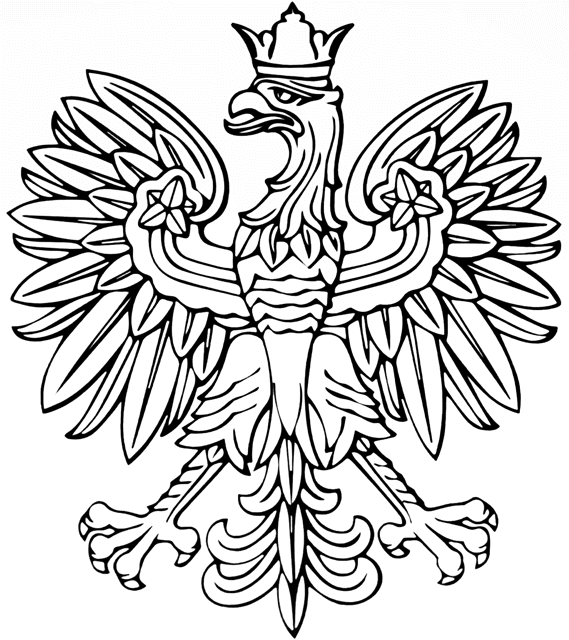 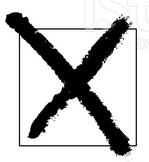 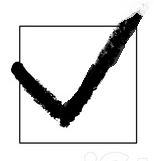 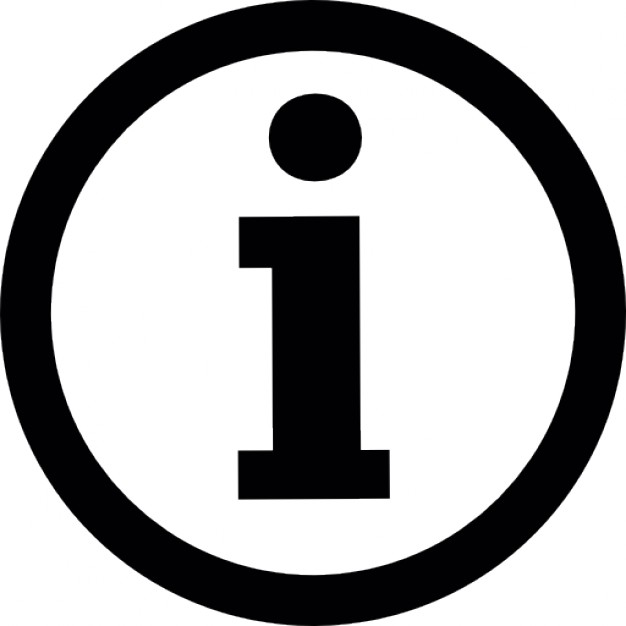 